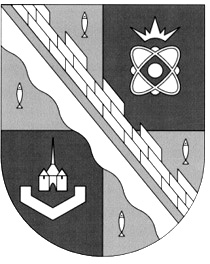 администрация МУНИЦИПАЛЬНОГО ОБРАЗОВАНИЯ                                        СОСНОВОБОРСКИЙ ГОРОДСКОЙ ОКРУГ  ЛЕНИНГРАДСКОЙ ОБЛАСТИпостановлениеот 11/02/2019 № 250О внесении изменений в постановление администрацииСосновоборского городского округа от 04.04.2017 № 771 «Об утверждении Положений о порядке предоставления субсидий на возмещение части затрат субъектов хозяйственной деятельности в сфере агропромышленного и рыбохозяйственного комплексаСосновоборского городского округа в рамках реализации муниципальной программы «Стимулирование экономической активности малого и среднего предпринимательства в Сосновоборском городском округе на 2014-2020 годы»»В связи с продлением муниципальной программы «Стимулирование экономической активности малого и среднего предпринимательства в Сосновоборском городском округе» до 2030 года, утвержденного постановлением                от 25.07.2018 № 1723, а также в целях приведения состава комиссии для проведения конкурсного отбора получателей субсидии на возмещение части затрат субъектов хозяйственной деятельности в сфере агропромышленного и рыбохозяйственного комплекса Сосновоборского городского округа в соответствие с организационно-штатными изменениями, утвержденными решением совета депутатов от 28.11.2018 № 207, администрация Сосновоборского городского округа п о с т а н о в л я е т:1. Внести изменения в Положение о порядке предоставления субсидий на возмещение части затрат на развитие производственной материально-технической базы субъектов хозяйственной деятельности в сфере агропромышленного и рыбохозяйственного комплекса Сосновоборского городского округа и в Положение о порядке предоставления субсидий на возмещение части затрат на участие в ярмарочных, выставочных мероприятиях субъектов хозяйственной деятельности в сфере агропромышленного и рыбохозяйственного комплекса Сосновоборского городского округа (далее – Положения), утвержденные постановлением администрации Сосновоборского городского округа от 04.04.2017 № 771 (с внесенными изменениями от 14.01.2019 № 39):1.1. По тексту постановления слова «Стимулирование экономической активности малого и среднего предпринимательства в Сосновоборском городском округе на 2014-2020 годы» заменить на слова «Стимулирование экономической активности малого и среднего предпринимательства в Сосновоборском городском округе до 2030 года»,1.2. В приложении № 3 к постановлению слова «Заместитель главы администрации, председатель комитета финансов» заменить на слова «Председатель комитета финансов».2. Общему отделу администрации обнародовать настоящее постановление в городской газете «Маяк».3. Отделу по связям с общественностью (пресс-центру) комитета по общественной безопасности и информации разместить настоящее постановление на официальном сайте Сосновоборского городского округа.4. Настоящее постановление вступает в силу со дня официального обнародования.5. Контроль исполнения настоящего постановления возложить на первого заместителя главы администрации Лютикова С.Г.Глава администрации Сосновоборского городского округа                                   		      М.В.ВоронковИсп. Чистякова И.В. (ОЭР)тел. (81369) 62835; ЛЕСОГЛАСОВАНО: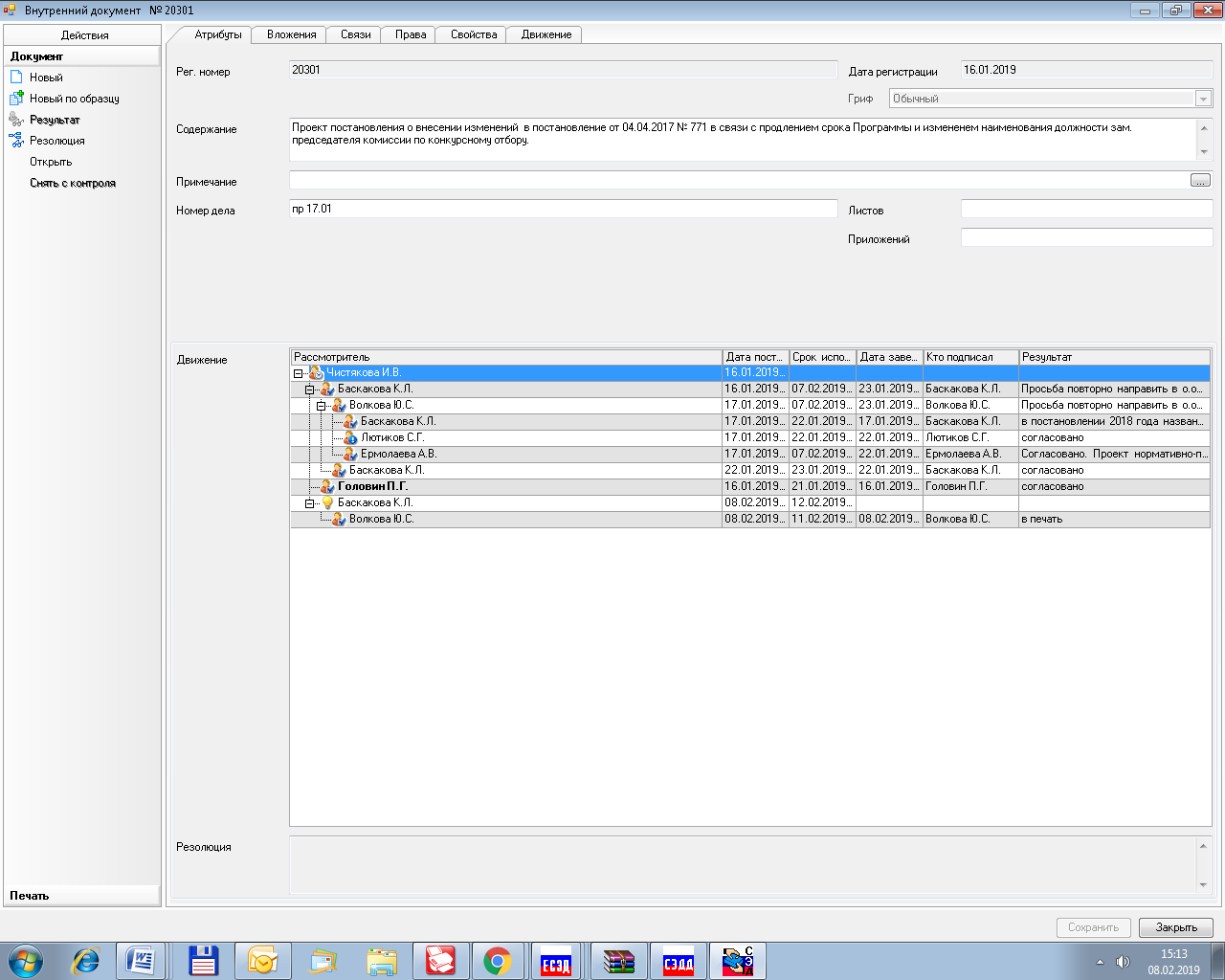 	Рассылка:      общий отдел, Пресс-центр,	   ОЭР, СМФПП, Прокуратура